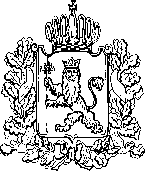 АДМИНИСТРАЦИЯ ВЛАДИМИРСКОЙ ОБЛАСТИПРАВЛЕНИЕ ДЕПАРТАМЕНТА ЦЕН И ТАРИФОВПОСТАНОВЛЕНИЕ01.12.2016						                                      № 41/49О внесении изменений в постановлениедепартамента цен и тарифов администрации Владимирской области от 12.11.2014 № 47/16 «О тарифах на тепловую энергию» В соответствии с Федеральным законом от 27.07.2010 № 190-ФЗ «О теплоснабжении», постановлением Правительства Российской Федерации от 22.10.2012 № 1075 «О ценообразовании в сфере теплоснабжения», Методическими указаниями по расчету регулируемых цен (тарифов) в сфере теплоснабжения, утвержденными приказом Федеральной службы по тарифам от 13.06.2013 № 760-э, департамент цен и тарифов администрации Владимирской области п о с т а н о в л я е т:  1. Внести изменения в постановление департамента цен и тарифов администрации Владимирской области от 12.11.2014 № 47/16 «О тарифах на тепловую энергию», изложив приложение № 1 к постановлению в следующей редакции согласно приложению. 2. Указанные в пункте 1 настоящего постановления изменения вступают в силу с 01 января 2017 года. 3. Настоящее постановление подлежит официальному опубликованию в средствах массовой информации.Председатель правлениядепартамента цен и тарифовадминистрации Владимирской области                                                   Р.Н. СорокинПриложение к постановлению департамента цен и тарифов администрации Владимирской областиот 01.12.2016 № 41/49Тарифы на тепловую энергию (мощность), поставляемую потребителям№ п/пНаименование регулируемой организацииВид тарифаГодВодаОтборный пар давлениемот 2,5 до 7,0 кг/см2 1ЗАО «Муром»Для потребителей, в случае отсутствия дифференциации тарифов по схеме подключения (без учета НДС)Для потребителей, в случае отсутствия дифференциации тарифов по схеме подключения (без учета НДС)Для потребителей, в случае отсутствия дифференциации тарифов по схеме подключения (без учета НДС)Для потребителей, в случае отсутствия дифференциации тарифов по схеме подключения (без учета НДС)1ЗАО «Муром»одноставочный, руб./Гкал01.01.2015-30.06.20151033,841010,741ЗАО «Муром»одноставочный, руб./Гкал01.07.2015-31.12.20151110,071088,221ЗАО «Муром»одноставочный, руб./Гкал01.01.2016-30.06.20161110,071088,221ЗАО «Муром»одноставочный, руб./Гкал01.07.2016-31.12.20161120,731111,481ЗАО «Муром»одноставочный, руб./Гкал01.01.2017-30.06.20171120,731111,481ЗАО «Муром»одноставочный, руб./Гкал01.07.2017-31.12.20171129,671121,59